Publicado en DOWNERS GROVE, IL el 16/03/2020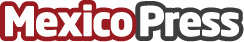 ASGE publica recomendaciones para las unidades de endoscopia en la era de COVID-19La Sociedad Americana de Endoscopia Gastrointestinal (ASGE) ha publicado un importante artículo en su revista de firma, la revista de Endoscopia Gastrointestinal (GIE). El artículo, titulado Brote de Coronavirus (COVID-19): Lo que el Departamento de Endoscopia debe saber, está escrito por el miembro de la ASGE, el Dr. Alessandro Repici y sus colegas que tienen experiencia de primera mano y están todavía en medio de la crisis de COVID-19 en ItaliaDatos de contacto:Andrea LeeDirector de Marketing y Comunicaciones+1-630-5705603Nota de prensa publicada en: https://www.mexicopress.com.mx/asge-publica-recomendaciones-para-las-unidades Categorías: Internacional Medicina Comunicación Sociedad Investigación Científica Otras ciencias http://www.mexicopress.com.mx